МИНИСТЕРСТВО ТОРГОВЛИ И УСЛУГ  РЕСПУБЛИКИ  БАШКОРТОСТАН ГОСУДАРСТВЕННОЕ БЮДЖЕТНОЕ ПРОФЕССИОНАЛЬНОЕ ОБРАЗОВАТЕЛЬНОЕ УЧРЕЖДЕНИЕ УФИМСКИЙ КОЛЛЕДЖ ИНДУСТРИИ ПИТАНИЯ И СЕРВИСАРАБОЧАЯ ПРОГРАММА ПРАКТИЧЕСКОЙ ПОДГОТОВКИ(УЧЕБНОЙ ПРАКТИКИ) ПМ.05. ПРИГОТОВЛЕНИЕ, ОФОРМЛЕНИЕ И ПОДГОТОВКА К РЕАЛИЗАЦИИ ХЛЕБОБУЛОЧНЫХ, МУЧНЫХ КОНДИТЕРСКИХ ИЗДЕЛИЙ РАЗНООБРАЗНОГО АССОРТИМЕНТАПрограмма подготовки   квалифицированных рабочих, служащихПо профессии СПО 43.01.09. Повар, кондитерПрофиль: социально-экономическийУфа, 2021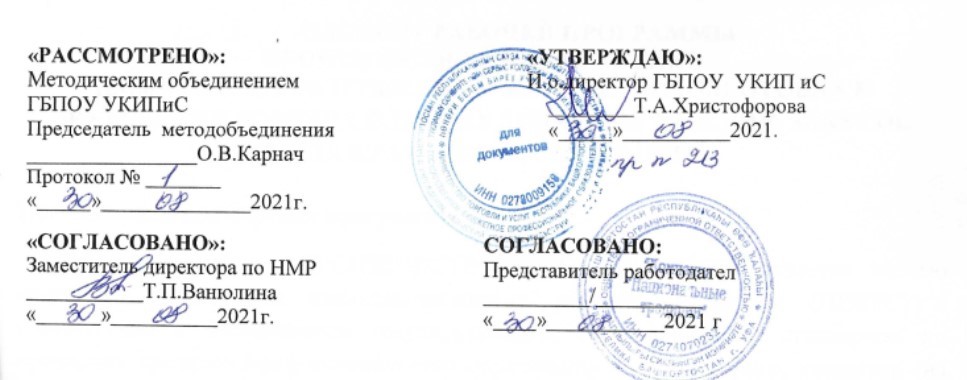 Рабочая программа практической подготовки  (учебной практики)  разработана  государственным бюджетным профессиональным образовательным учреждением Уфимским колледжем индустрии питания и сервиса -  ГБПОУ  УКИП  и С  ( далее – колледж )  в   соответствии с федеральным государственным образовательным стандартом среднего профессионального образования (ФГОС СПО) по профессии 43.01.09 Повар, кондитер, утвержденного приказом Министерства образования и науки Российской Федерации от 9 декабря 2016 года № 1569 (зарегистрирован Министерством юстиции Российской Федерации дата 22 декабря 2016 года, регистрационный № 44898) (далее – ФГОС СПО), на основании примерной основной образовательной программы разработанной и внесенной в федеральный реестр примерных образовательных программ СПО, регистрационный номер: 43.01.09 – 170331)  Организация разработчик примерной образовательной программы::  Федеральное учебно-методическое объединение в системе среднего профессионального образования по укрупненной группе профессий, специальностей 43.00.00 Сервис и туризм ;профессионального стандарта «Кондитер», утвержденного приказом Министерством труда и социальной защиты РФ от 07.09.2015 г. №597н; профессионального стандарта «Повар », утвержденный приказом Министерством труда и социальной защиты РФ от 08.09.2015 г. №610н.Организация разработчик: Государственное бюджетное профессиональное образовательное учреждение Уфимский колледж индустрии питания и сервиса.Разработчики: методист УКИП и С – Ванюлина Т.П.Преподаватель специальных дисциплин  высшей категории  Казакова Т.Л.Преподаватель специальных дисциплин  высшей категории  Посадскова И.Н.Мастер производственного обучения высшей категории Бикбулатова А.М.Мастер производственного обучения высшей категории Шилова Ю.В.Мастер производственного обучения высшей категории Шигапова А.В.ПАСПОРТ РАБОЧЕЙ ПРОГРАММЫ УЧЕБНОЙ ПРАКТИКИЯОбласть применения программыРабочая программа практической подготовки (учебная практика) ПМ.05. ПРИГОТОВЛЕНИЕ, ОФОРМЛЕНИЕ И ПОДГОТОВКА К РЕАЛИЗАЦИИ ХЛЕБОБУЛОЧНЫХ, МУЧНЫХ КОНДИТЕРСКИХ ИЗДЕЛИЙ РАЗНООБРАЗНОГО АССОРТИМЕНТА является частью программы подготовки квалифицированных рабочих, служащих (ППКРС)в соответствии с Федеральным государственным образовательным стандартом по  профессии среднего профессионального образования 43.01.09 Повар, кондитер (на базе основного общего образования; на базе среднего общего образования) в целях внедрения международных стандартов подготовки высококвалифицированных рабочих кадров с учетом передового международного опыта движения WorldSkillsInternational, на основании компетенции WSRи с учетом профессионального стандарта «Повар», утвержденного Приказом Минтруда № 610н от 08.09.2015, и профессионального стандарта «Кондитер», утвержденного Приказом Минтруда № 597н от 07.09.2015, требований профессиональных стандартов индустрии питания, разработанных в 2007 - 2008 годах НП «Федерация рестораторов и Отельеров», которые были внесены в Национальный реестр профессиональных стандартов, а также интересов работодателей в части освоения дополнительных видов профессиональной деятельности, обусловленных требованиями к компетенции WSR. в части освоения основного вида профессиональной деятельности (ВПД и соответствующих профессиональных компетенций (ПК):Рабочая программа может быть использована в дополнительном профессиональном образовании (в программах повышения квалификации и переподготовки) и профессиональной подготовке работников в области индустрии питания различных форм собственности.Цели и задачи учебной практики - требования к результатам освоения учебной практикиПМ.05. Приготовление, оформление и подготовка к реализации хлебобулочных, мучных кондитерских изделий разнообразного ассортимента и соответствующих профессиональных компетенций (ПК):С целью овладения указанным видом профессиональной деятельности и соответствующими профессиональными компетенциями обучающихся в ходе освоения профессионального модуля должен: Результатом освоения программы профессионального модуля является овладение обучающимися видом профессиональной деятельности (ВПД)- Приготовление, оформление и подготовка к реализации хлебобулочных, мучных кондитерских изделий разнообразного ассортимента,, в том числе профессиональными (ПК) и общими (ОК) компетенциями:Выпускник, освоивший программу СПО по профессии должен обладать профессиональными компетенциями Перечень общих компетенцийПрактическая подготовка (учебная практика) по ПМ.05Виды работ: Оценка наличия, выбор в соответствии с технологическими требованиями, оценка  качества и безопасности основных продуктов и дополнительных ингредиентов, организация их хранения до момента использования в соответствии с требованиями санитарных правил.Оформление заявок на продукты, расходные материалы, необходимые для приготовления хлебобулочных, мучных кондитерских изделийПроверка соответствия количества и качества поступивших продуктов накладной. Выбор, подготовка дополнительных ингредиентов с учетом их сочетаемости с основным продуктом.Взвешивание  продуктов, их взаимозаменяемость в соответствии с нормами закладки, особенностями заказа, сезонностью. Изменение закладки продуктов в соответствии с изменением выхода блюд, кулинарных изделий, закусок.Выбор и применение методов приготовления хлебобулочных, мучных кондитерских изделий в зависимости от вида и кулинарных свойств используемого сырья, продуктов и полуфабрикатов, требований рецептуры, последовательности приготовления, особенностей заказа.Приготовление, оформление хлебобулочных, мучных кондитерских изделий разнообразного ассортимента, в том числе региональных, с учетом рационального расхода сырья, продуктов, полуфабрикатов, соблюдения режимов приготовления, стандартов чистоты, обеспечения безопасности готовой продукции.Выбор с учетом способа приготовления, безопасная эксплуатация технологического оборудования, производственного инвентаря, инструментов, посуды в соответствии с правилами техники безопасности пожаробезопасности, охраны труда.Оценка качества готовых супов, горячих блюд, кулинарных изделий, закусок перед отпуском, упаковкой на вынос.Хранение хлебобулочных, мучных кондитерских изделий с учетом использования отделочных полуфабрикатов.  Творческое оформление хлебобулочных, мучных кондитерских изделий и подготовка к реализации с учетом соблюдения выхода изделий, рационального использования ресурсов, соблюдения требований по безопасности готовой продукции.Охлаждение и замораживание готовых хлебобулочных, мучных кондитерских изделий и полуфабрикатов с учетом требований к безопасности пищевых продуктов.Хранение свежеприготовленных, охлажденных и замороженных хлебобулочных, мучных кондитерских изделий с учетом требований по безопасности, соблюдения режимов хранения. Размораживание хлебобулочных, мучных кондитерских изделий с учетом требований к безопасности готовой продукции.Выбор контейнеров, упаковочных материалов, порционирование (комплектование), эстетичная упаковка готовых хлебобулочных, мучных кондитерских изделий на вынос и для транспортирования.Расчет стоимости хлебобулочных, мучных кондитерских изделий.Консультирование потребителей, оказание им помощи в выборе хлебобулочных, мучных кондитерских изделий, эффективное использование профессиональной терминологии. Поддержание визуального контакта с потребителем при отпуске с раздачи, на вынос (при прохождении учебной практики в условиях организации питания).Выбор, рациональное размещение на рабочем месте оборудования, инвентаря, посуды, сырья, материалов в соответствии с инструкциями и регламентами (правилами техники безопасности, пожаробезопасности, охраны труда), стандартами чистоты.Проведение текущей уборки рабочего места повара в соответствии с инструкциями и регламентами, стандартами чистоты:мытье вручную и в посудомоечной машине, чистка и раскладывание на хранение кухонной посуды и производственного инвентаря в соответствии со стандартами чистотыСодержание программы практической подготовки (учебной практики)4	условия реализации программы  практической подготовки (УЧЕБНОЙ ПРАКТИКИ)4.1. Требования к минимальному материально-техническому обеспечениюРеализация программы предполагает наличие учебного кабинетов:микробиологии, физиологии питания, санитарии и гигиены;товароведения продовольственных товаров;технологии кулинарного и кондитерского производства; безопасности жизнедеятельности и охраны труда; лабораторий: учебная кухня ресторана социального партнера ООО «Дом  башкирской	кухни»  (с зонами для приготовления холодных, горячих блюд, кулинарных изделий, сладких блюд, десертов и напитков);учебный кулинарный цехучебный кондитерский цех.читального зала с выходом в интернетЛаборатория «Учебная кухня ресторана ООО «Дом башкирской кухни»:Рабочее место преподавателя.Место для презентации готовой кулинарной продукции (обеденный стол, стулья, шкаф для столовой посуды).Основное и вспомогательное технологическое оборудование:Весы настольные электронные; Пароконвектомат;  Конвекционная печь или жарочный шкаф;Микроволновая печь;Расстоечный шкаф;Плита электрическая;  Фритюрница;  Электрогриль (жарочная поверхность);Шкаф холодильный;  Шкаф морозильный;Шкаф шоковой заморозки;Льдогенератор;  Тестораскаточная машина;Планетарный миксер;Блендер (ручной с дополнительной насадкой для взбивания);Мясорубка;Овощерезка или процессор кухонный;Слайсер;  Куттер или бликсер (для тонкого измельчения продуктов) или процессор кухонный;Миксер для коктейлей;Соковыжималки (для цитрусовых, универсальная);Машина для вакуумной упаковки;  Кофемашина с капучинатором;Кофемолка;Газовая горелка (для карамелизации);Набор инструментов для карвинга;Овоскоп;Нитраттестер;Машина посудомоечная;Стол производственный с моечной ванной;Стеллаж передвижной;Моечная ванна двухсекционная.Оборудование учебного кабинета технологического оборудования кулинарного и кондитерского производства:- механическое технологическое оборудование;картофелечистка МОК-125;протирочная машина МП-800;универсальный привод ПУ-06 с комплектом сменных механизмов;универсальный привод ПМ-1,1 с комплектом сменных механизмов;овощерезка МРОВ -160;овощерезка МРО 50-200;овощерезка МРО-35-овощерезка «Абат»;Протирочно-резательная машина МПР – 300;Слайсер «HVRAKAN»;мясорубка МИМ-105М;мясорубка «ONVITO»взбивальная машина МВ-60;взбивальная машина «HVRAKAN»;универсальный привод ПУ-0,6 со сменными механизмами;мясорыхлитель МРМ – 15;котлетоформовочная машина МФК – 2240;охлаждаемый прилавок-тепловое оборудование:жарочный шкаф ШЖЭ-0,81;электрическая плита ПЭ-0,17;фритюрница ФЭСМ-20;сковорода СЭСМ-0,2Павоварочный аппарат АПЭСМ – 2Пароконвектомат «Абат»;Малоиндукционная поверхность «UNCEL»;Микроволновая печь «ONVITO»;- холодильное оборудование;холодильная камера ШХ-0,4;льдогенератор «торос – 2»- вспомогательное оборудование;комплект кухонной посуды;столы производственные;стеллажи передвижные;моечная ванна двухсекционная;Набор кастрюль 3 л, 2л, 1.5 л, 1л,Набор сотейников 0,3л, 0.5л, 0.8л,СковородыНабор разделочных досок (пластик, дерево), мерные стаканы, венчики;Лопатки (металлические, силиконовые)комплект инвентаря и инструментов и приспособлений;Набор инструментов для карвинга;комплект нормативной и технологической документации;комплект учебно-методической документации;наглядные пособия.Технические средства обучения: мультимедийный проектор, экран.персональный компьютеруниверсальный УМК, обучающие дискимуляжи, натуральные образцывесоизмерительное оборудование:весы электронные «CFS – PR»- наглядные пособия.:схемы обработки овощей (корнеплоды, клубнеплоды, луковые, пряные, десертные овощи);плакаты по нарезке овощей (простая, сложная);плакаты по обработке грибов (свежих, соленых);схемы приготовления фаршированных овощных блюд;схемы обработки рыбы (разделка, приготовление полуфабрикатов);схема обработки туш мяса, приготовление полуфабрикатов, рубленной массы;муляжи готовых блюд из овощейРеализация программы модуля предполагает обязательную учебную и производственную практику по профилю специальности, которая проводится на базах практики под руководством мастеров производственного обученияИнформационное обеспечение обученияПеречень используемых учебных изданий, интернет - ресурсов, дополнительной литературыЛитература для преподавателя Основные источники:Бутейкис Н.Г. Технология приготовления мучных кондитерских изделий: учебник для нач.проф.образования/Н.Г.Бутейкис. – 10-е изд., стер. – М. : Издательский центр  «Академия», 2018. – 304сЕрмилова С.В. Приготовление хлебобулочных, мучных и кондитерских изделий: учебник для студ. учреждений сред.проф.образования / С.В.Ермилова. - – М. : Издательский центр  «Академия», 2017. – 336сБурчакова  И.Ю. Организация процесса приготовления и приготовление сложных хлебобулочных, мучных кондитерских изделий: учебник для студ. учреждений сред.проф.образования / И.Ю.Бурчакова, С.В.Ермилова. - – М. : Издательский центр  «Академия», 2018. – 384сПроизводственное обучение профессии «Кондитер» в 2 ч.: учебное пособие для нач. проф. Образования / В.П.Андросов, Т.В.Пыжова, Н.Н.Беломестная – 4-е изд., стер. - М. : Издательский центр  «Академия», 2016. – 192сЕрмилова С.В. Торты, пирожные, десерты : учеб.пособие / С.В.Ермилова, Е.И.Соколова. – 3-е изд., стер. - М. : Издательский центр  «Академия», 2016. – 80с. – Кондитер (повышенный уровень)Золин В.П. . Технологическое оборудование предприятий общественного питания: учебник /Золин В.П.. - М: Издательский центр «Академия», 2017 - 320с.Харченко Н. Э. Сборник рецептур блюд и кулинарных изделий (10-е изд.): учебное пособие - М: Издательский центр «Академия», 2014 - 845с.Усов В.В. Организация производства и обслуживания на предприятиях общественного питания: учебник для нач. проф. образования/ В. В. Усов. - 3-е издание, стер. - М.: Академия, 2016. - 416с.Сборник рецептур блюд и кулинарных изделий для предприятий общественного питания: Сборник технических нормативов. Ч. 1 / под ред. Ф. Л. Марчука - М.: Хлебпродинформ, 2017. - 615 с.Сборник рецептур блюд и кулинарных изделий для предприятий общественного питания: Сборник технических нормативов. Ч. 2 / Под общ. ред. Н. А. Лупея. - М.: Хлебпродинформ, 2008.- 560 с.Матюхина З.П. Товароведение пищевых продуктов: учебник / З.П.Матюхина. – 5-е изд, стер. – М.: Издательский центр «Академия», 2017 - 336с Электронный образовательный ресурс/ Профессия «повар, кондитер». Профессиональные модули ПМ.01 – ПМ.08.  Учебно-методический комплекс	/Диполь, 2014Электронный учебник./Профессиональный модуль «Приготовление хлебобулочных, мучных кондитерских изделий » по профессии «Повар, кондитер»	Ермилова С.В. М.:Издательский центр «Академия», 2014Электронный учебник/Микробиология, санитария и гигиена в пищевом производстве/Мартинчик А.Н., Королев А.А./ М.: Издательский центр «Академия», 2014Электронный учебник/Технологическое оборудование предприятий общественного питания./ Золин В.П. М.: Издательский центр «Академия», 2014Электронный учебник /Организация производства и обслуживания на предприятиях общественного питанияУсов В.В.	М.: Издательский центр «Академия», 2014Дополнительные источникиФГОС СПО по профессии  43.01.09. Повар, кондитер, утвержденный приказом Минобрнауки 09.12.2016 г.Профессиональный стандарт «Повар», утвержденный приказом Министерства труда и социальной защиты Российской Федерации от 08.09.2015г. № 610нПрофессиональный стандарт «Кондитер», утвержденный приказом Министерства труда и социальной защиты Российской Федерации от 08.09.2015г. №597нПрофессиональный стандарт «Пекарь», утвержденный приказом Министерства труда и социальной защиты Российской Федерации от  01. 12. 2015 № 914нКазанцева Н.С. Товароведение продовольственных товаров.-М.:ИТКДашков и К», 2007.Харченко Н.Э. Технология приготовления пищи. Практикум: учеб.пособие для студ. учреждений  сред.проф.образованиря / Н.Э. Харченко, Л.Г.Чеснокова. 7-е изд., стер. _ М., Издательский центр «Академия», 2014 - 304с Сборник рецептур и кулинарных изделий кухонь народов России для предприятий общественного питания / под ред. проф. А.Т.Васюковой. – И. Издательско-торговая корпорация «Дашков и Ко,», 2013 – 212с.Арсланова И.А..Современная башкирская кухня. Уфа:- Издательство «Башкортостан», 2004. – 256 с.Белецкая Н.М., Боряев В.Е., Теплов В.И. Функциональные продукты питания.-М.:А-Приор, 2008.Антонова Р.П. Технология приготовления блюд и кулинарных изделий.-М.:ПрофиКС, 2007.Антимова Н.А., Татарская Л.Л. Кулинария.-М.:Академия, 2002.Матюхина З.П. Основы физиологии питания, гигиены и санитарии.-М.:Академия, 2002.Шильман Л.З. Технологические процессы предприятий общественного питания: учебное пособие / Л.З.Шильман. – 5-е изд., стер. - М: Издательский центр «Академия», 2014 - 192с.Литература для студентовБутейкис Н.Г. Технология приготовления мучных кондитерских изделий: учебник для нач.проф.образования/Н.Г.Бутейкис. – 10-е изд., стер. – М. : Издательский центр  «Академия», 2017. – 304сЕрмилова С.В. Приготовление хлебобулочных, мучных и кондитерских изделий: учебник для студ. учреждений сред.проф.образования / С.В.Ермилова. - – М. : Издательский центр  «Академия», 2016. – 336сБурчакова  И.Ю. Организация процесса приготовления и приготовление сложных хлебобулочных, мучных кондитерских изделий: учебник для студ. учреждений сред.проф.образования / И.Ю.Бурчакова, С.В.Ермилова. - – М. : Издательский центр  «Академия», 2017. – 384сПроизводственное обучение профессии «Кондитер» в 2 ч.: учебное пособие для нач. проф. Образования / В.П.Андросов, Т.В.Пыжова, Н.Н.Беломестная – 4-е изд., стер. - М. : Издательский центр  «Академия», 2016. – 192сЕрмилова С.В. Торты, пирожные, десерты : учеб.пособие / С.В.Ермилова, Е.И.Соколова. – 3-е изд., стер. - М. : Издательский центр  «Академия», 2017. – 80с. – Кондитер (повышенный уровень)Харченко Н. Э. Сборник рецептур блюд и кулинарных изделий (10-е изд.): учебное пособие - М: Издательский центр «Академия», 2017 - 845с.2. Справочники.Голунова Л.Е., Лабазина М.Т. Сборник рецептур блюд и кулинарных изделий для предприятий общественного питания.-СПб.:ПРОФИКС, 2008.Данилевская Е.В. . Сборник рецептур национальных блюд и кулинарных изделий. Для предприятий общественного питания всех форм собственности.-М.:ГаммаПресс, 2002.Электронные ресурсыhttp://pravo.gov.ru/proxv/ips/?docbodv=&nd=102063865&rdk=&backlink=1 http://ozpp.ru/laws2/postan/post7.htmlhttp://www.ohranatruda.ru/ot biblio/normativ/data normativ/46/46201/ http://ohranatruda.ru/ot biblio/normativ/data normativ/9/9744/ http://fcior.edu.ru/catalog/meta/5/p/page.html;www.kulina.ruwww.mirrestorana.infowww.pir.ruwww.shefs.ruИ-Р 1 «Кулинарный портал» форма доступа: http// www/kulina/ru: http// www povary/ruhttp// www vkus/ruИ-Р 3»Большой электронный сборник рецептур для предприятий общественного питпния»http// 100 menu/pages/index/tovaroved/moloko/8И-Р «Инстритут ресторанных технологий»http://www.reste.ru/pages/training.htm	Периодические издания.Журнал «Ресторанные ведомости»Журнал Шеф»Журнал «Ресторатор»Журнал «Современный ресторан»4. Контроль и оценка результатов освоения практической подготовки ( учебной практики) профессионального модуля 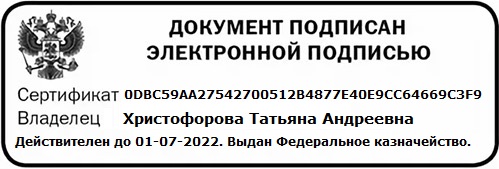 иметь практический опытподготовке, уборке рабочего места, выборе, подготовке к работе, безопасной эксплуатации технологического оборудования, производственного инвентаря, инструментов, весоизмерительных приборов;выборе, оценке качества, безопасности продуктов, полуфабрикатов;приготовлении, хранении фаршей, начинок, отделочных полуфабрикатов;подготовке отделочных полуфабрикатов промышленного производства;приготовлении, подготовке к реализации хлебобулочных, мучных кондитерских изделий, в том числе региональных;порционировании (комплектовании), эстетичной упаковке на вынос, хранении с учетом требований к безопасности;ведении расчетов с потребителямиуметьрационально организовывать, проводить уборку рабочего места, выбирать, подготавливать, безопасно эксплуатировать технологическое оборудование, производственный инвентарь, инструменты, весоизмерительные приборы с учетом инструкций и регламентов;соблюдать правила сочетаемости, взаимозаменяемости продуктов, подготовки и применения пряностей и приправ;выбирать, применять, комбинировать способы подготовки сырья, замеса теста, приготовления фаршей, начинок, отделочных полуфабрикатов, формования, выпечки, отделки хлебобулочных, мучных кондитерских изделий;хранить, порционировать (комплектовать), эстетично упаковывать на вынос готовые изделия с учетом требований к безопасностизнаниятребования охраны труда, пожарной безопасности, производственной санитарии и личной гигиены в организациях питания;виды, назначение, правила безопасной эксплуатации технологического оборудования, производственного инвентаря, инструментов, весоизмерительных приборов, посуды и правила ухода за ними;ассортимент, рецептуры, требования к качеству, условия и сроки хранения хлебобулочных, мучных кондитерских изделий;методы подготовки сырья, продуктов, приготовления теста, отделочных полуфабрикатов, формовки, варианты оформления, правила и способы презентации хлебобулочных, мучных кондитерских изделий, в том числе региональных;правила применения ароматических, красящих веществ, сухих смесей и готовых отделочных полуфабрикатов промышленного производства;способы сокращения потерь и сохранения пищевой ценности продуктов при приготовленииКодНаименование видов деятельности и профессиональных компетенцийВД 5Приготовление, оформление и подготовка к реализации хлебобулочных, мучных кондитерских изделий разнообразного ассортиментаПК 5.1.Подготавливать рабочее место кондитера, оборудование, инвентарь, кондитерское сырье, исходные материалы к работе в соответствии с инструкциями и регламентамиПК 5.2.Осуществлять приготовление и подготовку к использованию отделочных полуфабрикатов для хлебобулочных, мучных кондитерских изделийПК 5.3.Осуществлять изготовление, творческое оформление, подготовку к реализации хлебобулочных изделий и хлеба разнообразного ассортиментаПК 5.4.Осуществлять изготовление, творческое оформление, подготовку к реализации мучных кондитерских изделий разнообразного ассортиментаПК 5.5.Осуществлять изготовление, творческое оформление, подготовку к реализации пирожных и тортов разнообразного ассортиментаКодНаименование общих компетенцийОК. 01Выбирать способы решения задач профессиональной деятельности, применительно к различным контекстамОК. 02Осуществлять поиск, анализ и интерпретацию информации, необходимой для выполнения задач профессиональной деятельностиОК. 03Планировать и реализовывать собственное профессиональное и личностное развитиеОК. 04Работать в коллективе и команде, эффективно взаимодействовать с коллегами, руководством, клиентамиОК. 05Осуществлять устную и письменную коммуникацию на государственном языке с учетом особенностей социального и культурного контекстаОК. 06Проявлять гражданско-патриотическую позицию, демонстрировать осознанное поведение на основе общечеловеческих ценностей, применять стандарты антикоррупционного поведенияОК. 07Содействовать сохранению окружающей среды, ресурсосбережению, эффективно действовать в чрезвычайных ситуацияхОК. 09Использовать средства физической культуры для сохранения и укрепления здоровья в процессе профессиональной деятельности и поддержание необходимого уровня физической подготовленностиОК. 10Пользоваться профессиональной документацией на государственном и иностранном языкахОК. 11Использовать знания по финансовой грамотности, планировать предпринимательскую деятельность в профессиональной сфере.Наименование разделов учебной практики, профессионального модуля (ПМ)Наименование разделов учебной практики, профессионального модуля (ПМ)Содержание учебного материала2  курс11 клОбьем   часов1123  Профессиональный модульПМ.05. Приготовление, оформление  и подготовка к реализации хлебобулочных, мучных кондитерских изделий разнообразного ассортимента.   Профессиональный модульПМ.05. Приготовление, оформление  и подготовка к реализации хлебобулочных, мучных кондитерских изделий разнообразного ассортимента.   Профессиональный модульПМ.05. Приготовление, оформление  и подготовка к реализации хлебобулочных, мучных кондитерских изделий разнообразного ассортимента. 36Раздел 1 Организация процессов,   приготовления, подготовка к реализации хлебобулочных, мучных изделий, разнообразного ассортимента.Раздел 1 Организация процессов,   приготовления, подготовка к реализации хлебобулочных, мучных изделий, разнообразного ассортимента.Раздел 1 Организация процессов,   приготовления, подготовка к реализации хлебобулочных, мучных изделий, разнообразного ассортимента.Содержание1.Инструктаж по охране труда (правовые нормы, санитарные нормы, технические нормы). Пожарная безопасность. Приготовление простых хлебобулочных изделий и хлеба, проведение органолептического анализа готовых изделий (внешний вид, цвет, вкус, запах, консистенция), подача готовых изделий, условия и сроки реализации готовых изделий.7,22. Приготовление сладких начинок, фаршей разновидности, использование, требования к качеству, условия и сроки хранения. Способы и правила приготовления, условия и сроки реализации. Презентация.7.23. Приготовление дрожжевого теста опарным способом и изделий из него, дрожжевого слоеного теста и изделий из него, оформление и правила подачи, оценка качества готовых изделий, условия и сроки реализации готовых изделий. Презентация.7.24. Приготовление сдобного пресного теста и изделий из него, оформление с использованием инноваций, современных тенденций. Оценка качества, условия и сроки реализации готовых изделий. Презентация.7.25. Приготовление изделий башкирской национальной кухни, оформление и правила подачи, оценка качества готовых изделий, условия и сроки реализации готовых изделий. Презентация.7.2Наименование разделов учебной практики, профессионального модуля (ПМ)Содержание учебного материала2  курс 11 клСодержание учебного материала2  курс 11 клОбьем   часов1223  Профессиональный модульПМ.05.Приготовление, оформление  и подготовка к реализации хлебобулочных, мучных кондитерских изделий разнообразного ассортимента..  Профессиональный модульПМ.05.Приготовление, оформление  и подготовка к реализации хлебобулочных, мучных кондитерских изделий разнообразного ассортимента..  Профессиональный модульПМ.05.Приготовление, оформление  и подготовка к реализации хлебобулочных, мучных кондитерских изделий разнообразного ассортимента..72Раздел 2 .Изготовление, творческое оформление, подготовка к реализации хлебобулочных изделий и хлеба разнообразного ассортиментаРаздел 2 .Изготовление, творческое оформление, подготовка к реализации хлебобулочных изделий и хлеба разнообразного ассортиментаРаздел 2 .Изготовление, творческое оформление, подготовка к реализации хлебобулочных изделий и хлеба разнообразного ассортиментаСодержаниеСодержание1.Инструктаж по охране труда (правовые нормы, санитарные нормы, технические нормы). Пожарная безопасность. Приготовление сиропов и помады, разновидности, использование, требования к качеству, условия и сроки хранения.1.Инструктаж по охране труда (правовые нормы, санитарные нормы, технические нормы). Пожарная безопасность. Приготовление сиропов и помады, разновидности, использование, требования к качеству, условия и сроки хранения.7,22. Приготовление карамели и  ее разновидности, подбор цветовой гаммы, использование. Способы и правила приготовления, условия и сроки реализации. Презентация.2. Приготовление карамели и  ее разновидности, подбор цветовой гаммы, использование. Способы и правила приготовления, условия и сроки реализации. Презентация.7.23. Приготовление сахарной мастики, шоколада, марципана, подбор цветовой гаммы, использование, оформление. Способы и правила приготовления, условия и сроки реализации Презентация.3. Приготовление сахарной мастики, шоколада, марципана, подбор цветовой гаммы, использование, оформление. Способы и правила приготовления, условия и сроки реализации Презентация.7.24.Приготовление кремов и разновидность их.  Приготовление муссов и их разновидность. Приготовление песочного теста. Способы и правила приготовления, условия и сроки реализации. Презентация.4.Приготовление кремов и разновидность их.  Приготовление муссов и их разновидность. Приготовление песочного теста. Способы и правила приготовления, условия и сроки реализации. Презентация.7.25. Приготовление заварного теста и изделий из него, воздушного теста и изделий из него, разновидности. Оформление и правила подачи, оценка качества готовых изделий, условия и сроки реализации готовых изделий. Презентация.5. Приготовление заварного теста и изделий из него, воздушного теста и изделий из него, разновидности. Оформление и правила подачи, оценка качества готовых изделий, условия и сроки реализации готовых изделий. Презентация.7.26. Приготовление слоеного теста и изделий из него. Пирожные, оформление с использованием  инноваций, современных тенденций. Оценка качества, условия и сроки реализации готовых изделий6. Приготовление слоеного теста и изделий из него. Пирожные, оформление с использованием  инноваций, современных тенденций. Оценка качества, условия и сроки реализации готовых изделий7.27. Приготовление воздушного, воздушно- миндального теста и изделий из него, разновидности. Пирожные, оформление с использованием инноваций, современных тенденций. Оценка качества, условия и сроки реализации готовых изделий.7. Приготовление воздушного, воздушно- миндального теста и изделий из него, разновидности. Пирожные, оформление с использованием инноваций, современных тенденций. Оценка качества, условия и сроки реализации готовых изделий.7.28. Приготовление бисквитного теста и изделий из него, разновидности.   Оценка качества, условия и сроки реализации готовых изделий8. Приготовление бисквитного теста и изделий из него, разновидности.   Оценка качества, условия и сроки реализации готовых изделий7.29. Приготовление пряничного теста и изделий из него, разновидности. Приготовление глазури. Виды глазури, роспись приготовленных изделий. Пирожные, оформление с использованием инноваций, современных тенденций. Оценка качества, условия и сроки реализации готовых изделий9. Приготовление пряничного теста и изделий из него, разновидности. Приготовление глазури. Виды глазури, роспись приготовленных изделий. Пирожные, оформление с использованием инноваций, современных тенденций. Оценка качества, условия и сроки реализации готовых изделий7.210. Приготовление восточных кондитерских изделий, башкирских национальных изделий, оформление и правила подачи, оценка качества готовых изделий, условия и сроки реализации готовых изделий10. Приготовление восточных кондитерских изделий, башкирских национальных изделий, оформление и правила подачи, оценка качества готовых изделий, условия и сроки реализации готовых изделий7.2Наименование разделов учебной практики, профессионального модуля (ПМ)Содержание учебного материала2  курс11 клОбьем   часов123  Профессиональный модульПМ.05.Приготовление, оформление  и подготовка к реализации хлебобулочных, мучных кондитерских изделий разнообразного ассортимента   Профессиональный модульПМ.05.Приготовление, оформление  и подготовка к реализации хлебобулочных, мучных кондитерских изделий разнообразного ассортимента 36Раздел 3 Изготовление, творческое оформление, подготовка к реализации мучных ,кондитерских  изделий ,пирожных и тортов  разнообразного ассортимента.Раздел 3 Изготовление, творческое оформление, подготовка к реализации мучных ,кондитерских  изделий ,пирожных и тортов  разнообразного ассортимента.Содержание1.Инструктаж по охране труда (правовые нормы, санитарные нормы, технические нормы). Пожарная безопасность. Приготовление  изделий из песочного теста: корзиночки, тарталетки, песочное кольцо. Торты, пирожные, оформление с использованием инноваций, современных тенденций. Оценка качества, условия и сроки реализации готовых изделий.Презентация.7,22. Приготовление изделий из бисквитного теста: пирожные, рулеты, торты, тирамису, оформление с использованием инноваций, современных тенденций. Оценка качества, условия и сроки реализации готовых изделий. Презентация.7.23. Приготовление  кексов и их разновидность. Приготовление   бисквитно - крошковых  пирожных в ассортименте: пирожное « картошка», « игрушка , «морковка» торт  «ёжик»  оформление с использованием инноваций, современных тенденций. Оценка качества, условия и сроки реализации готовых изделий. Презентация.7.24. Изделия из  воздушного, воздушно- миндального теста: « Макарон», торт « Графские развалины»7.25. Современное приготовление, оформление  и украшение  кондитерских изделий: птифуры, кейкпопсы, муссовые пирожные, капкейки, круассаны,тарты.7.2Код и наименование профессиональных и общих компетенций, формируемых в рамках модуляКритерии оценкиМетоды оценкиПК 5.1  Подготавливать рабочее место кондитера, оборудование, инвентарь, кондитерское сырье, исходные материалы к работе в соответствии с инструкциями и регламентамиВыполнение всех действий по организации и содержанию рабочего места кондитера в соответствии с инструкциями и регламентами, стандартами чистоты (система ХАССП), требованиями охраны труда и техники безопасности:адекватный выбор и целевое, безопасное использование оборудования, производственного инвентаря, инструментов, посуды, соответствие виду выполняемых работ (подготовки сырья, замеса теста, выпечки, отделки, комплектования готовой продукции);рациональное размещение на рабочем месте оборудования, инвентаря, посуды, инструментов, сырья, материалов;соответствие содержания рабочего места требованиям стандартов чистоты, охраны труда, техники безопасности;своевременное проведение текущей уборки рабочего места кондитера;правильное выполнение работ по уходу за весоизмерительным оборудованием;соответствие методов мытья (вручную и в посудомоечной машине), организации хранения кухонной посуды и производственного инвентаря, инструментов инструкциям, регламентам;соответствие организации хранения продуктов, отделочных полуфабрикатов, полуфабрикатов промышленного производства, готовых мучных кондитерских изделий требованиям к их безопасности для жизни и здоровья человека (соблюдение температурного режима, товарного соседства в холодильном оборудовании, правильность охлаждения, замораживания для хранения, упаковки на вынос, складирования);соответствие методов подготовки к работе, эксплуатации технологического оборудования, производственного инвентаря, инструментов, весоизмерительных приборов требованиям инструкций и регламентов по технике безопасности, охране труда, санитарии и гигиене;правильная, в соответствии с инструкциями, безопасная подготовка инструментов;точность, соответствие заданию расчета потребности в продуктах, полуфабрикатах;соответствие оформления заявки на продукты действующим правилам Текущий контроль:экспертное наблюдение и оценка в процессе выполнения:-  практических/ лабораторных занятий;- заданий по практической подготовке (учебной и производственной практикам);- заданий по самостоятельной работеПромежуточная аттестация:экспертное наблюдение и оценка выполнения: - практических заданий на зачете/экзамене по МДК;- выполнения заданий экзамена по модулю;- экспертная оценка защиты отчетов по практической подготовке ( учебной и производственной практикам)ПК 5.2. Осуществлять приготовление и подготовку к использованию отделочных полуфабрикатов для хлебобулочных, мучных кондитерских изделийПК 5.3.Осуществлять изготовление, творческое оформление, подготовку к реализации хлебобулочных изделий и хлеба разнообразного ассортиментаПК 5.4. Осуществлять изготовление, творческое оформление, подготовку к реализации мучных кондитерских изделий разнообразного ассортиментаПК 5.5. Осуществлять изготовление, творческое оформление, подготовку к реализации пирожных и тортов разнообразного ассортиментаПриготовление, творческое оформление и подготовка к реализации хлебобулочных, мучных кондитерских изделий:адекватный выбор основных продуктов и дополнительных ингредиентов, в том числе вкусовых, ароматических, красящих веществ, точное распознавание недоброкачественных продуктов;соответствие потерь при приготовлении, подготовке к  реализации хлебобулочных, мучных кондитерских изделий действующим нормам; оптимальность процесса приготовления реализации хлебобулочных, мучных кондитерских изделий (экономия ресурсов: продуктов, времени, энергетических затрат и т.д., соответствие выбора способов и техник приготовления рецептуре, особенностям заказа);профессиональная демонстрация навыков работы с инструментами, кондитерским инвентарем;правильное, оптимальное, адекватное заданию планирование и ведение процессов приготовления, творческого оформления и подготовки к реализации хлебобулочных, мучных кондитерских изделий, соответствие процессов инструкциям, регламентам;соответствие процессов приготовления и подготовки к реализации стандартам чистоты, требованиям охраны труда и техники безопасности:корректное использование цветных разделочных досок;раздельное использование контейнеров для органических и неорганических отходов;соблюдение требований персональной гигиены в соответствии с требованиями системы ХАССП (сан.спец.одежда, чистота рук, работа в перчатках при выполнении конкретных операций, хранение ножей в чистом виде во время работы,  правильная (обязательная) дегустация в процессе приготовления, чистота на рабочем месте и в холодильнике);адекватный выбор и целевое, безопасное использование оборудования, инвентаря, инструментов, посуды;соответствие времени выполнения работ нормативам;соответствие массы хлебобулочных, мучных кондитерских изделий требованиям рецептуры, меню, особенностям заказа; точность расчетов закладки продуктов при изменении выхода хлебобулочных, мучных кондитерских изделий, взаимозаменяемости сырья, продуктов;адкватность оценки качества готовой продукции, соответствия ее требованиям рецептуры, заказу;соответствие внешнего вида готовых хлебобулочных, мучных кондитерских изделий требованиям рецептуры, заказа:гармоничность, креативность, аккуратность  внешнего вида готовой продукции (общее визуальное впечатление: цвет/сочетание/баланс/композиция)гармоничность вкуса, текстуры  и аромата готовой продукции в целом и каждого ингредиента современным требованиям, требованиям рецептуры, отсутствие  вкусовых противоречий;соответствие текстуры (консистенции) каждого компонента изделия заданию, рецептуреэстетичность, аккуратность упаковки готовой холодной кулинарной продукции для отпуска на выносТекущий контроль:экспертное наблюдение и оценка в процессе выполнения:-  практических/ лабораторных занятий;- заданий по практической подготовке (учебной и производственной практикам);- заданий по самостоятельной работеПромежуточная аттестация:экспертное наблюдение и оценка выполнения: - практических заданий на зачете/экзамене по МДК;- выполнения заданий экзамена по модулю;- экспертная оценка защиты отчетов по практической подготовке ( учебной и производственной практикам)ОК. 01 Выбирать способы решения задач профессиональной деятельности, применительно к различным контекстам.точность распознавания сложных проблемных ситуаций в различных контекстах;адекватность анализа сложных ситуаций при решении задач профессиональной деятельности;оптимальность определения этапов решения задачи;адекватность определения потребности в информации;эффективность поиска;адекватность определения источников нужных ресурсов;разработка детального плана действий;правильность оценки рисков на каждом шагу;точность оценки плюсов и минусов полученного результата, своего плана и его реализации, предложение критериев оценки и рекомендаций по улучшению планаТекущий контроль:экспертное наблюдение и оценка в процессе выполнения:-  заданий для практических/ лабораnорных занятий;- заданий по учебной и производственной практике;- заданий для самостоятельной работыПромежуточная аттестация:экспертнное наблюдение и оценка в процессе выполнения: - практических заданий на зачете/экзамене по МДК;- заданий экзамена по модулю;- экспертная оценка защиты отчетов по учебной и производственной практикамОК. 02Осуществлять поиск, анализ и интерпретацию информации, необходимой для выполнения задач профессиональной деятельностиоптимальность планирования информационного поиска из широкого набора источников, необходимого для выполнения профессиональных задач;адекватность анализа полученной информации, точность выделения в ней главных аспектов;точность структурирования отобранной информации в соответствии с параметрами поиска;адекватность интерпретации полученной информации в контексте профессиональной деятельности;Текущий контроль:экспертное наблюдение и оценка в процессе выполнения:-  заданий для практических/ лабораnорных занятий;- заданий по учебной и производственной практике;- заданий для самостоятельной работыПромежуточная аттестация:экспертнное наблюдение и оценка в процессе выполнения: - практических заданий на зачете/экзамене по МДК;- заданий экзамена по модулю;- экспертная оценка защиты отчетов по учебной и производственной практикамОК. 03 Планировать и реализовывать собственное профессиональное и личностное развитиеактуальность используемой нормативно-правовой документации по профессии;точность, адекватность применения современной научной профессиональной терминологииТекущий контроль:экспертное наблюдение и оценка в процессе выполнения:-  заданий для практических/ лабораnорных занятий;- заданий по учебной и производственной практике;- заданий для самостоятельной работыПромежуточная аттестация:экспертнное наблюдение и оценка в процессе выполнения: - практических заданий на зачете/экзамене по МДК;- заданий экзамена по модулю;- экспертная оценка защиты отчетов по учебной и производственной практикамОК. 04 Работать в коллективе и команде, эффективно взаимодействовать с коллегами, руководством, клиентамиэффективность участия в  деловом общении для решения деловых задач;оптимальность планирования профессиональной деятельностьТекущий контроль:экспертное наблюдение и оценка в процессе выполнения:-  заданий для практических/ лабораnорных занятий;- заданий по учебной и производственной практике;- заданий для самостоятельной работыПромежуточная аттестация:экспертнное наблюдение и оценка в процессе выполнения: - практических заданий на зачете/экзамене по МДК;- заданий экзамена по модулю;- экспертная оценка защиты отчетов по учебной и производственной практикамОК. 05 Осуществлять устную и письменную коммуникацию на государственном языке с учетом особенностей социального и культурного контекстаграмотность устного и письменного изложения своих       мыслей по профессиональной тематике на государственном языке;толерантность поведения в рабочем коллективеТекущий контроль:экспертное наблюдение и оценка в процессе выполнения:-  заданий для практических/ лабораnорных занятий;- заданий по учебной и производственной практике;- заданий для самостоятельной работыПромежуточная аттестация:экспертнное наблюдение и оценка в процессе выполнения: - практических заданий на зачете/экзамене по МДК;- заданий экзамена по модулю;- экспертная оценка защиты отчетов по учебной и производственной практикамОК. 06Проявлять гражданско-патриотическую позицию, демонстрировать осознанное поведение на основе общечеловеческих ценностей, применять стандарты антикоррупционного поведенияпонимание значимости своей профессииТекущий контроль:экспертное наблюдение и оценка в процессе выполнения:-  заданий для практических/ лабораnорных занятий;- заданий по учебной и производственной практике;- заданий для самостоятельной работыПромежуточная аттестация:экспертнное наблюдение и оценка в процессе выполнения: - практических заданий на зачете/экзамене по МДК;- заданий экзамена по модулю;- экспертная оценка защиты отчетов по учебной и производственной практикамОК. 07Содействовать сохранению окружающей среды, ресурсосбережению, эффективно действовать в чрезвычайных ситуацияхточность соблюдения правил экологической безопасности при ведении профессиональной деятельности;эффективность обеспечения ресурсосбережения на рабочем местеТекущий контроль:экспертное наблюдение и оценка в процессе выполнения:-  заданий для практических/ лабораnорных занятий;- заданий по учебной и производственной практике;- заданий для самостоятельной работыПромежуточная аттестация:экспертнное наблюдение и оценка в процессе выполнения: - практических заданий на зачете/экзамене по МДК;- заданий экзамена по модулю;- экспертная оценка защиты отчетов по учебной и производственной практикамОК. 09Использовать информационные технологии в профессиональной деятельностиадекватность, применения средств информатизации и информационных технологий для реализации профессиональной деятельностиТекущий контроль:экспертное наблюдение и оценка в процессе выполнения:-  заданий для практических/ лабораnорных занятий;- заданий по учебной и производственной практике;- заданий для самостоятельной работыПромежуточная аттестация:экспертнное наблюдение и оценка в процессе выполнения: - практических заданий на зачете/экзамене по МДК;- заданий экзамена по модулю;- экспертная оценка защиты отчетов по учебной и производственной практикамОК. 10Пользоваться профессиональной документацией на государственном и иностранном языкахадекватность понимания общего смысла четко произнесенных высказываний на известные профессиональные темы);адекватность применения нормативной документации в профессиональной деятельности;точно, адекватно ситуации обосновывать и объяснить свои действия (текущие и планируемые);правильно писать простые связные сообщения на знакомые или интересующие профессиональные темыТекущий контроль:экспертное наблюдение и оценка в процессе выполнения:-  заданий для практических/ лабораnорных занятий;- заданий по учебной и производственной практике;- заданий для самостоятельной работыПромежуточная аттестация:экспертнное наблюдение и оценка в процессе выполнения: - практических заданий на зачете/экзамене по МДК;- заданий экзамена по модулю;- экспертная оценка защиты отчетов по учебной и производственной практикамОК. 11  Использовать знания по финансовой грамотности, планировать предпринимательскую деятельностьвыявлять достоинства и недостатки коммерческой идеи; презентовать идеи открытия собственного дела в профессиональной деятельности; оформлять бизнес-план; рассчитывать размеры выплат по процентным ставкам кредитования; определять инвестиционную привлекательность коммерческих идей в рамках профессиональной деятельности; презентовать бизнес-идею; определять источники финансирования